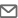 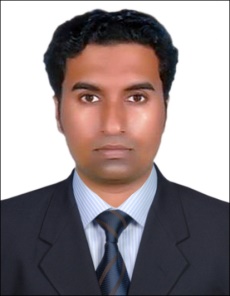 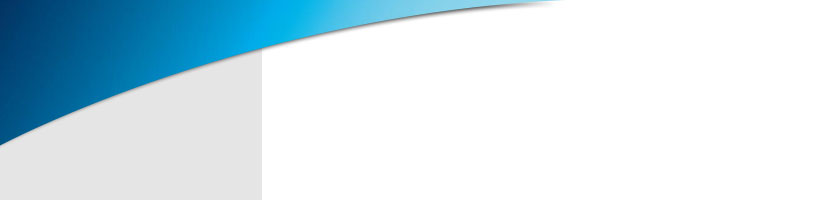 Key Skills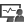 Result-oriented professional targeting senior-level assignments in Project Planning & Cost ControlinOil & Gaspreferably in Gulf Region/ OverseasKey SkillsProfile Summary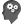 Key SkillsProject Control-Professional with 12 years’ experience in management of large EPIC & Maintenance ProjectsCost Savings Specialist: formulated innovative strategies & displayed effective negotiation proficiency for attaining cost savings for the companyKey Resource Planner with hands-on experience in planning for manpower, material & money for successful completion of projects within time & budget constraint; created project artefacts& provided subject matter expertise on systems development life cycles and project management processes and toolsProven leadership in steering projects stakeholder engagement, contracts management, financial management, procurement management, risk management & so on to maximize benefitsExperienced in executing projects ranging from 50Million USD to 550Million USD in various capacities as Project Controls Manager for leading EPC Contractor, Lead Planner for client PMT & Planner for PMCExcellent relationship management, analytical and negotiation skills with capabilities in swiftly ramping up projects in co-ordination with Clients,  Consultants, Contractors and Technology PartnersCareer Timeline (Recent Experience)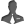 Career Timeline (Recent Experience)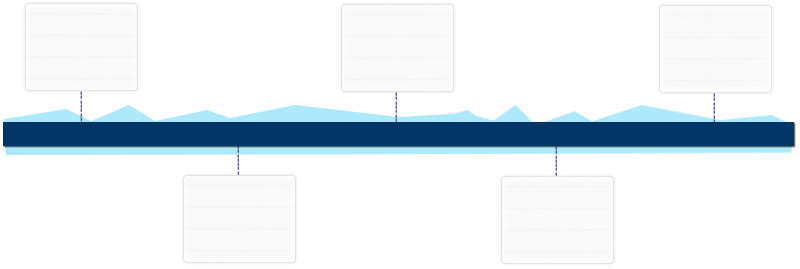 Education
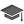 M.Tech. in Mechanical Engineering (Production) from Government Engineering College, Thrissur, Calicut University in 2008B.Tech. in Mechanical Engineering from School of Engineering (CUSAT), Cochin University of Science and Technology in 2005Work Experience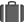 Since Jul’17 with Control & Application Emirates, Abu Dhabi as Project Control ManagerClient: ADNOC Gas Processing Unit-GASCOAug’16-Jul’17 with Al Bilal Group General Contracts Co. Ltd., Dubai as Lead Planning & Project Control Engineer(for Airswift Consultancy-1 year Contract)                                      Clients: Gazprom NEFT-Badra, Lukoil, GE-Power, Samsung EngineeringJan’15-Jul’16 with Petrofac International Limited, Basra, Iraq as Sr. Planning & Cost Control EngineerClients: British Petroleum-CNPC-SOC at Rumeila Operations Organisation (ROO) OfficeAug’13 - Nov’14 with ALSA Engineering & Construction FZC LLC, Ras Al Khaimah as Senior Planning & Project Control EngineerClients: Rotary Engineering Limited-Fujairah Oil Terminal (Sinopec/Concord), RAK GAS, ADCOSep’12 - Aug'13 with Punj Lloyd Ltd., Abu Dhabi as Project Planning & Cost Control EngineerClients: Hyundai-GASCO, ADCOOct’09 - Jul’12 with Al Fara’aGeneral Contracting Co., Abu Dhabi as Planning & Estimation Engineer (Mechanical)Clients: GASCO, ADNOC, EIIC, SIEMENSMar’09 - Sep’09 with Ministry of Interior, Ministry Diwan (State Security Department), Abu Dhabi as Mechanical Engineer-PlanningJul’05 - Nov’06/Jan’09 - Mar’09 with Chrome Kraft, Rabale Industrial Estate, Mumbai as Mechanical Engineer-Planning                                                                Clients: L&T-NPCIL, ITCKey Result Areas:Developing & maintaining detailed product schedules and schedule variance analysis report from the baselinePreparation, Monitoring, tracking & analysing the schedule, Corporate Management Dash Board Reports,cost and commitment through requisitionFormulating planning package including work breakdown structure, baseline schedule, resource loading diagrams/ charts/histograms, progress measurement system, S-Curves & project control proceduresPerforming Earned Value Management for measuring the KPI (CPI & SPI) & estimated cost to complete projectEnsuring active engagement of team members by delegation of tasks; ensuring adherence to recommended best practices such as the critical path method; preparing & reviewing project invoices Executing Schedule Risk Analysis using Critical Path Methodfrom Primavera, Monte-Carlo Analysis in P6 Risk Analysis/PERT MasterRegulating various meetings such as project progress review, quality circles, and applying various project progress methods to ensure the project schedule is on track to meet deadlines or deliverablesDevising strategies to overcome roadblocks or delays through various methods such as using industry related technical knowledge, innovating short cuts or alternative ways Complying with safety standards; forecasting project cost; providing inputs to daily and periodic project progress and status reports to top management and other stakeholdersTracking & reporting project cash flow; planning & preparing budgets, and resource hours based on standard industrial norms (historical data of company labor productivity); analysing the same with actual time sheetsAnalysing Forensic Schedule Delay - static/dynamic for Extension of Time (EOT) for change orders/variation orders using Primavera P6; applying the best industrial practices on the basis of type of project delayUtilising advanced techniques like Excel VBA to update the primavera schedulesCreating weekly & monthly Cost tracking reports for the project that included Campaign Maintenance, Turnaround (TAR), Pitstops & Shutdown, Electrical & Instrumentation, Dehydrator & Desalter, Rotating Equipment (Gas Turbines & Cluster Pump Stations) & Source Water (Water Injection & Produced Water)Progress reports & cost reports of the project for analysing & discussing the value issues against the authorized commitments & burn ratesMonitoring man hours through timesheets, cost sheet of equipment & manpower utilized as per planHighlights:Ensured successful completion of the WSS project for Gazprom NEFT Badra within approved budget by continuous monitoring of budget movement and optimized utilization, as Project LeadMajor contracts managed included Valve Repair Maintenance, Rotating Equipment Erection (Pump, Gas Turbine retrofit, refurbishment, overhaul, maintenance and new installation, Static Equipment retrofit, refurbishment and new installation, wrapping services, hydrotesting/flow line testing services for the flow lines with companies like Severn, Technical Field Services, Sulzer, Unaoil, Weir, SGS, Flowserve, China Petroleum Pipeline Bureau, so onManaged cost control for the (IRM) Inspection, Repair & Maintenance Works (Maintenance Management Services-Oil & Gas) at North & South Rumaila Degassing Stations (Campaign Maintenance, Tactical Turnaround, Dehydrator & Desalter, Electrical & Instrumentation, Rotating Equipment, Source Water (PWD,Water Injection & Produced Water), Metering Skid  activities for the client - British Petroleum-China National Petroleum Company-South Oil Company(National Oil Company of Iraq) &  Main Contractor: Petrofac International LimitedReceived appreciation from clients like BP Managers of TAR, Contracts/Campaign Maintenance  & Electrical & Instrumentation discipline for supporting  & bringing right steps for controlling the budget of  project (i.e. by generating accurate cost trackers & burn rates summary for the jobs and by tracking the cost, time & resources)Introduced systems which streamlined process/procedures that ensured  right track of progress of Contractors by plotting “S” curvesExtracted variance analysis between plan & actual progress weightages, activities based with resources man hours, real time cost tracker & generating resource allocated Primavera / MS Project Schedules Certifications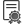 Project Management from Indian Institute of Technology, Roorkee (Talent Edge), India in 2015Primavera P6 & Staad.Pro from CADD Centre, Trivandrum in 2009 Piping Engineering Course from College of Engineering, Trivandrum in 2008Mechanical CADD from CADD Centre, Kochi in 2005 IT Skills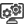 Primavera, MS Project, Maximo & Oracle-DB for Service, Equipment & Materials Request (Cost Transactions Record)MS Office (Word, Excel, Excel VBA & PowerPoint) & Internet ApplicationsAutoCAD, PDMS, Staad.ProVirtual Casting & Flow 3DAnsys, MSC Nastran & Pro-Engineer C, Microprocessor- 8085 Trainings Attended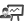 PMP Training-Project Management from Chicago Management Training Institute, Dubai in 2013PDMS Training from Zabeel International Institute for Management & Technology, Dubai in 2014Training in CAEPIPE–Stress Analysis Software from College of Engineering, Trivandrum, Kerala University in 2008 Research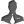 Research works for Inexo, Chennai & Foseco India Ltd., PuneNIIST (National Institute for Interdisciplinary Science & Technology), C.S.I.R Lab (Council of Scientific & Industrial Research), Industrial Estate, Thiruvanathapuram from Jan’08 - Jan’09 as Project Assistant-Field Research Conference Attended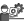 International Conference on Materials for Future in 2008 at Govt. Engineering College, Thrissur, Kerala Thesis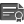 Design of Exothermic Sleeves using Virtual Casting (In-house Analysis Software) & Flow 3D including latent heat of solidification for testing Casting Process DesignConducted DTA (Differential Thermal Analysis) or DSC (Differential Scanning Calorimetry) to find the heat & rate of reaction & the temperature corresponding to the reaction of the exothermic sample sleeve materialWork ExperienceSince Jul’17 with Control & Application Emirates, Abu Dhabi as Project Control ManagerClient: ADNOC Gas Processing Unit-GASCOAug’16-Jul’17 with Al Bilal Group General Contracts Co. Ltd., Dubai as Lead Planning & Project Control Engineer(for Airswift Consultancy-1 year Contract)                                      Clients: Gazprom NEFT-Badra, Lukoil, GE-Power, Samsung EngineeringJan’15-Jul’16 with Petrofac International Limited, Basra, Iraq as Sr. Planning & Cost Control EngineerClients: British Petroleum-CNPC-SOC at Rumeila Operations Organisation (ROO) OfficeAug’13 - Nov’14 with ALSA Engineering & Construction FZC LLC, Ras Al Khaimah as Senior Planning & Project Control EngineerClients: Rotary Engineering Limited-Fujairah Oil Terminal (Sinopec/Concord), RAK GAS, ADCOSep’12 - Aug'13 with Punj Lloyd Ltd., Abu Dhabi as Project Planning & Cost Control EngineerClients: Hyundai-GASCO, ADCOOct’09 - Jul’12 with Al Fara’aGeneral Contracting Co., Abu Dhabi as Planning & Estimation Engineer (Mechanical)Clients: GASCO, ADNOC, EIIC, SIEMENSMar’09 - Sep’09 with Ministry of Interior, Ministry Diwan (State Security Department), Abu Dhabi as Mechanical Engineer-PlanningJul’05 - Nov’06/Jan’09 - Mar’09 with Chrome Kraft, Rabale Industrial Estate, Mumbai as Mechanical Engineer-Planning                                                                Clients: L&T-NPCIL, ITCKey Result Areas:Developing & maintaining detailed product schedules and schedule variance analysis report from the baselinePreparation, Monitoring, tracking & analysing the schedule, Corporate Management Dash Board Reports,cost and commitment through requisitionFormulating planning package including work breakdown structure, baseline schedule, resource loading diagrams/ charts/histograms, progress measurement system, S-Curves & project control proceduresPerforming Earned Value Management for measuring the KPI (CPI & SPI) & estimated cost to complete projectEnsuring active engagement of team members by delegation of tasks; ensuring adherence to recommended best practices such as the critical path method; preparing & reviewing project invoices Executing Schedule Risk Analysis using Critical Path Methodfrom Primavera, Monte-Carlo Analysis in P6 Risk Analysis/PERT MasterRegulating various meetings such as project progress review, quality circles, and applying various project progress methods to ensure the project schedule is on track to meet deadlines or deliverablesDevising strategies to overcome roadblocks or delays through various methods such as using industry related technical knowledge, innovating short cuts or alternative ways Complying with safety standards; forecasting project cost; providing inputs to daily and periodic project progress and status reports to top management and other stakeholdersTracking & reporting project cash flow; planning & preparing budgets, and resource hours based on standard industrial norms (historical data of company labor productivity); analysing the same with actual time sheetsAnalysing Forensic Schedule Delay - static/dynamic for Extension of Time (EOT) for change orders/variation orders using Primavera P6; applying the best industrial practices on the basis of type of project delayUtilising advanced techniques like Excel VBA to update the primavera schedulesCreating weekly & monthly Cost tracking reports for the project that included Campaign Maintenance, Turnaround (TAR), Pitstops & Shutdown, Electrical & Instrumentation, Dehydrator & Desalter, Rotating Equipment (Gas Turbines & Cluster Pump Stations) & Source Water (Water Injection & Produced Water)Progress reports & cost reports of the project for analysing & discussing the value issues against the authorized commitments & burn ratesMonitoring man hours through timesheets, cost sheet of equipment & manpower utilized as per planHighlights:Ensured successful completion of the WSS project for Gazprom NEFT Badra within approved budget by continuous monitoring of budget movement and optimized utilization, as Project LeadMajor contracts managed included Valve Repair Maintenance, Rotating Equipment Erection (Pump, Gas Turbine retrofit, refurbishment, overhaul, maintenance and new installation, Static Equipment retrofit, refurbishment and new installation, wrapping services, hydrotesting/flow line testing services for the flow lines with companies like Severn, Technical Field Services, Sulzer, Unaoil, Weir, SGS, Flowserve, China Petroleum Pipeline Bureau, so onManaged cost control for the (IRM) Inspection, Repair & Maintenance Works (Maintenance Management Services-Oil & Gas) at North & South Rumaila Degassing Stations (Campaign Maintenance, Tactical Turnaround, Dehydrator & Desalter, Electrical & Instrumentation, Rotating Equipment, Source Water (PWD,Water Injection & Produced Water), Metering Skid  activities for the client - British Petroleum-China National Petroleum Company-South Oil Company(National Oil Company of Iraq) &  Main Contractor: Petrofac International LimitedReceived appreciation from clients like BP Managers of TAR, Contracts/Campaign Maintenance  & Electrical & Instrumentation discipline for supporting  & bringing right steps for controlling the budget of  project (i.e. by generating accurate cost trackers & burn rates summary for the jobs and by tracking the cost, time & resources)Introduced systems which streamlined process/procedures that ensured  right track of progress of Contractors by plotting “S” curvesExtracted variance analysis between plan & actual progress weightages, activities based with resources man hours, real time cost tracker & generating resource allocated Primavera / MS Project Schedules CertificationsProject Management from Indian Institute of Technology, Roorkee (Talent Edge), India in 2015Primavera P6 & Staad.Pro from CADD Centre, Trivandrum in 2009 Piping Engineering Course from College of Engineering, Trivandrum in 2008Mechanical CADD from CADD Centre, Kochi in 2005 IT SkillsPrimavera, MS Project, Maximo & Oracle-DB for Service, Equipment & Materials Request (Cost Transactions Record)MS Office (Word, Excel, Excel VBA & PowerPoint) & Internet ApplicationsAutoCAD, PDMS, Staad.ProVirtual Casting & Flow 3DAnsys, MSC Nastran & Pro-Engineer C, Microprocessor- 8085 Trainings AttendedPMP Training-Project Management from Chicago Management Training Institute, Dubai in 2013PDMS Training from Zabeel International Institute for Management & Technology, Dubai in 2014Training in CAEPIPE–Stress Analysis Software from College of Engineering, Trivandrum, Kerala University in 2008 ResearchResearch works for Inexo, Chennai & Foseco India Ltd., PuneNIIST (National Institute for Interdisciplinary Science & Technology), C.S.I.R Lab (Council of Scientific & Industrial Research), Industrial Estate, Thiruvanathapuram from Jan’08 - Jan’09 as Project Assistant-Field Research Conference AttendedInternational Conference on Materials for Future in 2008 at Govt. Engineering College, Thrissur, Kerala ThesisDesign of Exothermic Sleeves using Virtual Casting (In-house Analysis Software) & Flow 3D including latent heat of solidification for testing Casting Process DesignConducted DTA (Differential Thermal Analysis) or DSC (Differential Scanning Calorimetry) to find the heat & rate of reaction & the temperature corresponding to the reaction of the exothermic sample sleeve materialPersonal Details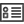 Date of Birth: 12th November 1983Nationality: IndianMarital Status:	MarriedLanguages Known: English, Hindi, Arabic and MalayalamNo. of Dependents: 3Visa Status: Employment VisaDriving License Details: (U.A.E.) & India)Refer Annexure for Other DetailsAnnexureProjects UndertakenAt Control &Applications Emirates, Title: Electro-Mechanical Works Of IGD-E (Phase-1) Package-3 Onshore Pipeline And Habshan Modification Project, Habshan, U.A.EClient: ADNOC Gas Processing Unit-GASCO, EPC Contractor-TechnicasReunidasAt Al Bilal Group General Contracts Co. Ltd.Title: EPC Contractor Water Supply System from Fresh Water Wells to CPF Badra, IraqClient: Gazprom NEFT Badra, Consultant/PMC- Mott MacDonaldTitle: Provision of Civil / Structural & Piping Construction Works For Dammam Water Injection System & Oil Wells Hookups WorkClient: Lukoil Mid-East Ltd.Title: Review, Monitor & Guide the Planners for 16 other EPC, Construction  & Commissioning Projects in Iraq (in Power, Refinery, Oil & Gas sector)Clients: Basra Gas Company, GE Power, Samsung Engineering Co.At Petrofac International Ltd.Title: (IRM) Inspection, Repair &Maintenance Works (Maintenance Management Services-Oil & Gas) at North & South Rumaila Degassing Stations (Campaign Maintenance, Tactical Turnaround, Dehydrator & Desalter, Electrical & Instrumentation, Rotating Equipment, Source Water (PWD,Water Injection &Produced Water), Metering Skid ActivitiesClient: British Petroleum-China National Petroleum Company-South Oil CompanyAt ALSA Engineering & Construction FZC LLCTitle: Sub-Contractor for Fabrication & Installation of Piping Spools & Structural Works for FOT in TF-1 & TF-2Client: Fujairah Oil Terminal, Consultant MUC Oil & Gas, EPC Contractor-Rotary Engineering Ltd.Title: Subcontractor for Fabrication of S.S Piping Spools, Tube Bundles & Heat ExchangersClient: Qatar Petroleum Development Co. Ltd., Japan, EPC Contractor-Cosmo Engineering Co.Title: Subcontractor for Supply of Valves & Fabrication of Piping SpoolsClient: ADCO, EPC Contractor-Fortune Energy & Engineering Services, Consultant-Litwin-PELTitle: Sub-Contractor for Waste Water Treatment Plant Modification ProjectClient: RAKGAS, Main Contractor-Hesco Engineering & Construction Co. LLC and Consultant-Kavin Engineering & Services Ltd.Title: Sub-Contractor for the Supply of Steel Structure for ASAB Unit-6 & 7Client: ADCO, Main Contractor-China Petroleum Engineering & Construction Corporation and  Engineering Contractor-CH2MHILLAt Punj Lloyd Ltd.Sep’12 to Feb’13 for Utilities & Offsite Project Habshan-5, Package-3; Client: Gasco, Contractor: Hyundai Engineering & Construction-HDECFeb’13 to Jul’13	for Spiking Gas Compressor Project (EPC Project, Shah Site, and Liwa); Client: ADCO, EPC Contractor: Punj Lloyd Ltd.At Al Fara'a Steel Structures, (Division of Al Fara'a Group)Habshan 5 Industrial Facilities (GASCO), Abu DhabiNew Management & New Auditorium Building, Buhasa (GASCO)Inter Refinery Pipeline Project, Ruwais, Abu DhabiADNOC (Abu Dhabi National Oil Company) Filling StationsADNOC-Construction of Additional Facilities to existing Ruwais Recreation Centre, Abu DhabiGlass Wool Factory, Abu DhabiSiemens Head Quarters, Masdar City, Abu DhabiNational Reference Laboratory, Abu DhabiCreated major quotations for tendering such as: Haramain High Speed Rail, Jeddah (KSA) - 80,000 MT King Abdullah Aziz International Airport, Jeddah (KSA) - 36,000 MTAl Ain International Airport MRO Facility, Abu Dhabi-14,000 MTAt Chrome KraftShop & Site Planning for Fabrication & Site installation of Water tube Boilers, Heat exchangers for National Thermal Power Plant, Simhadri, VishakapatnamProject Planning for Installation of Pressure Vessels for ITC (Indian Tobacco Company), Ltd., KolkataProject Planning for Site Installation of Nuclear Reactor in Kudamkulam, Kanyakumari District